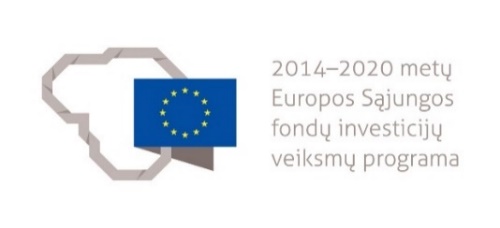 NEFORMALIOJO PROFESINIO MOKYMO PROGRAMA1. PROGRAMOS APIBŪDINIMAS1.1. Programos pavadinimas lietuvių kalba1.2. Programos valstybinis kodas (suteikiamas įregistravus programą)1.3. Švietimo sritis1.4. Švietimo posritis / posričiai1.5. Programos apimtis mokymosi kreditais1.6. Programos apimtis akademinėmis valandomis kontaktiniam darbui, jų pasiskirstymas teoriniam ir praktiniam mokymui1.7. Minimalūs reikalavimai, norint mokytis pagal programą (jeigu nustatyta)1.8. Programoje įgyjamos ar tobulinamos kompetencijos1.9. Papildomi reikalavimai mokymą pagal programą užsakančios ir (ar) mokymą finansuojančios institucijos2. PROGRAMOS TURINYS3. MODULIŲ APRAŠAIModulio pavadinimas – „Knygų ir kitų leidinių gamyba“Modulio pavadinimas – „Pakuočių, etikečių gamyba“__________________________Programa parengta įgyvendinant Projektą „Suaugusiųjų švietimo sistemos plėtra suteikiant besimokantiems asmenims bendrąsias ir pagrindines kompetencijas“  Nr. 09.4.2-ESFA-V-715-01-0002Knygų ir kitų leidinių bei jų įpakavimo gamybos neformaliojo profesinio mokymo programaN43021101MenaiAudiovizualiniai ir medijų menai15270 akademinių valandų kontaktiniam darbui, iš kurių 81 akademinė valanda skiriama teoriniam mokymui, 189 akademinės valandos – praktiniam mokymui.Vidurinis išsilavinimasKompetencijos pavadinimasKvalifikacijos pavadinimas, lygis pagal Lietuvos kvalifikacijų sandarą, jos valstybinis kodasProfesinio standarto pavadinimas, jo valstybinis kodasParuošti įrenginius, pusgaminius ir eksploatacines medžiagas knygoms, žurnalams, brošiūroms ir bukletams gaminti.Poligrafijos technikas, LTKS IV Poligrafijos, žiniasklaidos ir reklamos sektoriaus profesinis standartas, PSJ01Gaminti knygas, žurnalus, brošiūras, bukletus.Poligrafijos technikas, LTKS IV Poligrafijos, žiniasklaidos ir reklamos sektoriaus profesinis standartas, PSJ01Paruošti įrenginius, pusgaminius ir eksploatacines medžiagas pakuotėms, etiketėms ir reklamos produktams gaminti.Poligrafijos technikas, LTKS IV Poligrafijos, žiniasklaidos ir reklamos sektoriaus profesinis standartas, PSJ01Gaminti pakuotes, etiketes, reklamos produktus.Poligrafijos technikas, LTKS IV Poligrafijos, žiniasklaidos ir reklamos sektoriaus profesinis standartas, PSJ01Jei asmens mokymas yra finansuojamas iš Užimtumo fondo lėšų, asmeniui, baigusiam programą, yra būtinas įgytų kompetencijų vertinimas.Modulio pavadinimas (valstybinis kodas)Modulio LTKS lygisKompetencija(-os)Kompetencijos(-jų) pasiekimą nurodantys mokymosi rezultataiModulio apimtis mokymosi kreditaisAkademinės valandos kontaktiniam darbuiAkademinės valandos kontaktiniam darbuiAkademinės valandos kontaktiniam darbuiModulio pavadinimas (valstybinis kodas)Modulio LTKS lygisKompetencija(-os)Kompetencijos(-jų) pasiekimą nurodantys mokymosi rezultataiModulio apimtis mokymosi kreditaisTeoriniam mokymuiPraktiniam mokymuiIš visoKnygų ir kitų leidinių gamyba.IVParuošti įrenginius, pusgaminius ir eksploatacines medžiagas knygoms, žurnalams, brošiūroms ir bukletams gaminti.Apibūdinti knygų, brošiūrų gamybos procesus.Apibūdinti knygų, brošiūrų atspaudų paruošimo įrišimui, įrišimo ir apdailos mašinų konstrukcijas bei technines galimybes.Paruošti darbui atspaudų paruošimo įrišimui, įrišimo bei apdailos mašinas. Parinkti įrišimo ir apdailos medžiagas pagal jų savybes.1054126180Knygų ir kitų leidinių gamyba.IVGaminti knygas, žurnalus, brošiūras, bukletus.Išmanyti saugaus darbo ir aplinkosaugos reikalavimus gaminant knygas, brošiūras.Atlikti atspaudų paruošimą įrišimui, įrišimą ir apdailos procesus.Gaminti knygų ir brošiūrų viršelius ir jų sujungimo su bloku elementus.Įrišti knygas ir brošiūras.1054126180Pakuočių, etikečių, gamyba.IVParuošti įrenginius, pusgaminius ir eksploatacines medžiagas pakuotėms, etiketėms ir reklamos produktams gaminti.Išmanyti pakuočių (dėžučių) iškirtimo, klijavimo ir lankstymo, figūrinių etikečių iškirtimo mašinų konstrukcijas ir valdymą.Pagal gaminių technines specifikacijas, atsižvelgiant į medžiagų savybes, parinkti ir paruošti medžiagas pakuočių (dėžučių) ir etikečių gamybiniam procesui 5276390Pakuočių, etikečių, gamyba.IVGaminti pakuotes, etiketes, reklamos produktus.Išmanyti saugaus darbo ir aplinkosaugos reikalavimus gaminant pakuotes (dėžutes), etiketes.Gaminti pakuotes (dėžutes), etiketes.5276390Valstybinis kodasModulio LTKS lygisIVIVIVIVIVApimtis mokymosi kreditais10 10 10 10 10 Asmens pasirengimo mokytis modulyje reikalavimai (jei taikoma)NetaikomaNetaikomaNetaikomaNetaikomaNetaikomaKompetencijosMokymosi rezultataiRekomenduojamas turinys mokymosi rezultatams pasiektiAkademinės valandos kontaktiniam darbuiAkademinės valandos kontaktiniam darbuiAkademinės valandos kontaktiniam darbuiKompetencijosMokymosi rezultataiRekomenduojamas turinys mokymosi rezultatams pasiektiTeoriniam mokymuiPraktiniam mokymuiIš viso1. Paruošti įrenginius, pusgaminius ir eksploatacines medžiagas knygoms, žurnalams, brošiūroms ir bukletams gaminti.1.1. Apibūdinti knygų, brošiūrų gamybos procesus.Tema. Knygų, brošiūrų blokų gamybos procesaiKnygų blokų gamybos procesaiBrošiūrų blokų gamybos procesai4-41. Paruošti įrenginius, pusgaminius ir eksploatacines medžiagas knygoms, žurnalams, brošiūroms ir bukletams gaminti.1.1. Apibūdinti knygų, brošiūrų gamybos procesus.Tema. Knygų, brošiūrų viršelių gamybos procesaiKietviršių gamybos procesaiMinkštų viršelių gamybos procesaiBlokų įstatymo į viršelius procesai2-21. Paruošti įrenginius, pusgaminius ir eksploatacines medžiagas knygoms, žurnalams, brošiūroms ir bukletams gaminti.1.2. Apibūdinti knygų ir brošiūrų atspaudų paruošimo įrišimui, įrišimo ir apdailos mašinų konstrukcijas bei technines galimybes.Tema. Popieriaus ir kartono pjovimo įrenginiai Pjaustyklės, jų konstrukcijos ir techninės galimybėsVienpeilių pjovimo mašinų konstrukcijos ir jų techninės galimybės2-21. Paruošti įrenginius, pusgaminius ir eksploatacines medžiagas knygoms, žurnalams, brošiūroms ir bukletams gaminti.1.2. Apibūdinti knygų ir brošiūrų atspaudų paruošimo įrišimui, įrišimo ir apdailos mašinų konstrukcijas bei technines galimybes.Tema. Atspaudų lankstymo į sąsiuvinius ir atspaudų lakštų parinkimo į blokus mašinos, jų konstrukcijos ir techninės galimybėsAtspaudų lankstymo į sąsiuvinius, įklijų ir priešlapių priklijavimo prie sąsiuvinių mašinos, jų konstrukcijos ir techninės galimybėsAtspaudų lakštų ir sąsiuvinių parinkimų į blokus mašinų konstrukcijos ir techninės galimybės4-41. Paruošti įrenginius, pusgaminius ir eksploatacines medžiagas knygoms, žurnalams, brošiūroms ir bukletams gaminti.1.2. Apibūdinti knygų ir brošiūrų atspaudų paruošimo įrišimui, įrišimo ir apdailos mašinų konstrukcijas bei technines galimybes.Tema. Knygų ir brošiūrų blokų sutvirtinimo ir viršelių gaminimo mašinų konstrukcijos ir techninės galimybėsKlijuotų, sukabinamųjų, viela segamų ir siūlais siūtų blokų sutvirtinimo mašinų konstrukcijos ir techninės galimybėsKnygų ir brošiūrų blokų paruošimo įstatymui į viršelius mašinų konstrukcijos, techninės galimybės ir instrumentaiKnygų ir brošiūrų viršelių gamybos mašinų konstrukcijos ir techninės galimybės4-41. Paruošti įrenginius, pusgaminius ir eksploatacines medžiagas knygoms, žurnalams, brošiūroms ir bukletams gaminti.1.2. Apibūdinti knygų ir brošiūrų atspaudų paruošimo įrišimui, įrišimo ir apdailos mašinų konstrukcijas bei technines galimybes.Tema. Apdailos procesų mašinų konstrukcijos ir techninės galimybėsAtspaudų ir įrišamų medžiagų paviršiaus formavimo, dekoravimo ir padengimo įvairiomis medžiagomis mašinų konstrukcijos ir techninės galimybėsKnygų ir brošiūrų dalyse dekoratyvių ertmių formavimo mašinų konstrukcijos ir techninės galimybės4-41. Paruošti įrenginius, pusgaminius ir eksploatacines medžiagas knygoms, žurnalams, brošiūroms ir bukletams gaminti.1.3. Paruošti darbui atspaudų paruošimo įrišimui, įrišimo bei apdailos mašinas.Tema. Mašinų ir jų mechanizmų apžiūraMašinų elementų darbingumo nustatymasMašinų ir jų aptarnavimo zonų saugumo nustatymas 2-21. Paruošti įrenginius, pusgaminius ir eksploatacines medžiagas knygoms, žurnalams, brošiūroms ir bukletams gaminti.1.3. Paruošti darbui atspaudų paruošimo įrišimui, įrišimo bei apdailos mašinas.Tema. Mašinų techninis aptarnavimasMašinų techninis aptarnavimas prieš darbą, darbo metu ir po joMašinų mechanizmų derinimas ir techninė profilaktika4-41. Paruošti įrenginius, pusgaminius ir eksploatacines medžiagas knygoms, žurnalams, brošiūroms ir bukletams gaminti.1.4. Parinkti įrišimo ir apdailos medžiagas pagal jų savybes.Tema. Paruošimo įrišimui, įrišimo ir apdailos procesuose naudojamos medžiagos ir jų savybės.Popierius ir kartonasĮrišimo medžiagosKlijavimo medžiagosApdailos medžiagos4-41. Paruošti įrenginius, pusgaminius ir eksploatacines medžiagas knygoms, žurnalams, brošiūroms ir bukletams gaminti.1.4. Parinkti įrišimo ir apdailos medžiagas pagal jų savybes.Tema. Paruošimo įrišimui, įrišimo ir apdailos medžiagų parinkimasKnygų ir brošiūrų eksploatacinėms savybėms ir specifikacijoms tinkamų medžiagų parinkimas gamybiniam procesuiMedžiagų sąnaudų normatyvai ir kiekiai tiražui pagaminti4-42. Gaminti knygas, žurnalus, brošiūras, bukletus.2.1. Išmanyti saugaus darbo ir aplinkosaugos reikalavimus gaminant knygas.Tema. Darbų saugos taisyklės ir darbo vietos paruošimas darbuiDarbų saugos taisyklės paruošimo įrišimui, įrišimo ir apdailos procesuoseDarbo vietos paruošimas pagal saugaus darbo reikalavimus2132. Gaminti knygas, žurnalus, brošiūras, bukletus.2.1. Išmanyti saugaus darbo ir aplinkosaugos reikalavimus gaminant knygas.Tema. Aplinkosaugos taisyklės ir reikalavimai knygų, brošiūrų gamybos procesams. Aplinkosaugos reikalavimai knygų, brošiūrų, gamybiniams procesams Knygų, brošiūrų gamybos atliekų surinkimas, rūšiavimas ir antrinis panaudojimas 2132. Gaminti knygas, žurnalus, brošiūras, bukletus.2.2. Atlikti atspaudų paruošimą įrišimui, įrišimą ir apdailos procesus.Tema. Atspaudų lankstymas ir parinkimasAtspaudų lankstymas į sąsiuviniusLakštų, sąsiuvinių parinkimas į sąsiuvinius, blokus212142. Gaminti knygas, žurnalus, brošiūras, bukletus.2.2. Atlikti atspaudų paruošimą įrišimui, įrišimą ir apdailos procesus.Tema. Atspaudų lakavimas, laminavimas ir folijavimasAtspaudų pilnas ir dalinis lakavimas.Atspaudų folijavimasAtspaudų šaltas ir karštas laminavimas214162. Gaminti knygas, žurnalus, brošiūras, bukletus.2.2. Atlikti atspaudų paruošimą įrišimui, įrišimą ir apdailos procesus.Tema. Knygų blokus sudarančių sąsiuvinių siuvimas siūlais.Siuvimo siūlais įrenginių pritaisymasKnygų blokus sudarančių sąsiuvinių siuvimas rankiniu būduKnygų blokus sudarančių sąsiuvinių siuvimas siuvimo mašina228302. Gaminti knygas, žurnalus, brošiūras, bukletus.2.3. Gaminti knygų ir brošiūrų viršelius ir jų sujungimo su bloku elementus.Tema. Kietų ir minkštų viršelių gamybaViršelio gamybos mašinų pritaisymo procesasViršelių gamyba ir kokybės kontrolė228302. Gaminti knygas, žurnalus, brošiūras, bukletus.2.3. Gaminti knygų ir brošiūrų viršelius ir jų sujungimo su bloku elementus.Tema. Priešlapių ir įklijų klijavimasPriešlapių gamybaPriešlapių ir įklijų įklijavimas į/prie sąsiuvinių arba blokų210122. Gaminti knygas, žurnalus, brošiūras, bukletus.2.4. Įrišti knygas ir brošiūras.Tema. Knygų blokų įstatymas į viršelius.Įrišimo mašinų pritaisymasKnygų blokų sujungimo su viršeliais procesas ir pagamintos produkcijos kokybės kontrolė212142. Gaminti knygas, žurnalus, brošiūras, bukletus.2.4. Įrišti knygas ir brošiūras.Tema. Brošiūrų blokų įstatymas į viršeliusBrošiūrų įrišimo mašinų pritaisymasBrošiūrų blokų sujungimo su viršeliais procesas ir gautos produkcijos kokybės kontrolė210122. Gaminti knygas, žurnalus, brošiūras, bukletus.2.4. Įrišti knygas ir brošiūras.Tema. Sukabinamasis knygų ir brošiūrų įrišimasKnygų, brošiūrų blokų sukabinamasis įrišimas metalinėmis ir plastmasinėmis furnitūromisKnygų, brošiūrų blokų spiralinis įrišimas metalinėmis ir plastmasinėmis furnitūromisKnygų, brošiūrų, bukletų blokų terminis klijavimas21012Mokymosi pasiekimų vertinimo kriterijai Apibūdina knygų, brošiūrų blokų ir viršelių gamybos procesai. Apibūdina pjovimo, paruošimo įrišimui, įrišimo ir apdailos mašinų konstrukcijas bei technines jų galimybės. Paruošia pjovimo, paruošimo įrišimui, įrišimo ir apdailos mašinas gamybiniam procesui. Apibūdina paruošimo įrišimui, įrišimui ir apdailos procesams naudojamas medžiagas. Tinkamai parenka įrišimo ir apdailos medžiagas pagal jų savybes. Išmano ir praktiškai taiko saugaus darbo ir aplinkosaugos reikalavimus gaminant knygas, brošiūras. Atlieka atspaudų paruošimo įrišimui, įrišimo, apdailos procesus. Sulanksto spaudos lankus. Tinkamai parenka sąsiuvinius į bloką. Tinkamai parenka atspaudus į bloką.Gamina kietus knygų viršelius ir jų sujungimo su bloku elementus. Gamina minkštus knygų viršelius. Siuva bloką siūlais. Priklijuoja, įklijuoja priešlapius ir įklijas. Atlieka siūto bloko nugarėlės apdailos procesus. Sega sąsiuvinį viela. Formuoja brošiūras naudojant metalinę ir plastmasinę furnitūrą. Įstato knygos bloką į kietą viršelį. Įstato brošiūros bloką ir į viršelį. Atlieka terminį atspaudų įrišimą.Apibūdina knygų, brošiūrų blokų ir viršelių gamybos procesai. Apibūdina pjovimo, paruošimo įrišimui, įrišimo ir apdailos mašinų konstrukcijas bei technines jų galimybės. Paruošia pjovimo, paruošimo įrišimui, įrišimo ir apdailos mašinas gamybiniam procesui. Apibūdina paruošimo įrišimui, įrišimui ir apdailos procesams naudojamas medžiagas. Tinkamai parenka įrišimo ir apdailos medžiagas pagal jų savybes. Išmano ir praktiškai taiko saugaus darbo ir aplinkosaugos reikalavimus gaminant knygas, brošiūras. Atlieka atspaudų paruošimo įrišimui, įrišimo, apdailos procesus. Sulanksto spaudos lankus. Tinkamai parenka sąsiuvinius į bloką. Tinkamai parenka atspaudus į bloką.Gamina kietus knygų viršelius ir jų sujungimo su bloku elementus. Gamina minkštus knygų viršelius. Siuva bloką siūlais. Priklijuoja, įklijuoja priešlapius ir įklijas. Atlieka siūto bloko nugarėlės apdailos procesus. Sega sąsiuvinį viela. Formuoja brošiūras naudojant metalinę ir plastmasinę furnitūrą. Įstato knygos bloką į kietą viršelį. Įstato brošiūros bloką ir į viršelį. Atlieka terminį atspaudų įrišimą.Apibūdina knygų, brošiūrų blokų ir viršelių gamybos procesai. Apibūdina pjovimo, paruošimo įrišimui, įrišimo ir apdailos mašinų konstrukcijas bei technines jų galimybės. Paruošia pjovimo, paruošimo įrišimui, įrišimo ir apdailos mašinas gamybiniam procesui. Apibūdina paruošimo įrišimui, įrišimui ir apdailos procesams naudojamas medžiagas. Tinkamai parenka įrišimo ir apdailos medžiagas pagal jų savybes. Išmano ir praktiškai taiko saugaus darbo ir aplinkosaugos reikalavimus gaminant knygas, brošiūras. Atlieka atspaudų paruošimo įrišimui, įrišimo, apdailos procesus. Sulanksto spaudos lankus. Tinkamai parenka sąsiuvinius į bloką. Tinkamai parenka atspaudus į bloką.Gamina kietus knygų viršelius ir jų sujungimo su bloku elementus. Gamina minkštus knygų viršelius. Siuva bloką siūlais. Priklijuoja, įklijuoja priešlapius ir įklijas. Atlieka siūto bloko nugarėlės apdailos procesus. Sega sąsiuvinį viela. Formuoja brošiūras naudojant metalinę ir plastmasinę furnitūrą. Įstato knygos bloką į kietą viršelį. Įstato brošiūros bloką ir į viršelį. Atlieka terminį atspaudų įrišimą.Apibūdina knygų, brošiūrų blokų ir viršelių gamybos procesai. Apibūdina pjovimo, paruošimo įrišimui, įrišimo ir apdailos mašinų konstrukcijas bei technines jų galimybės. Paruošia pjovimo, paruošimo įrišimui, įrišimo ir apdailos mašinas gamybiniam procesui. Apibūdina paruošimo įrišimui, įrišimui ir apdailos procesams naudojamas medžiagas. Tinkamai parenka įrišimo ir apdailos medžiagas pagal jų savybes. Išmano ir praktiškai taiko saugaus darbo ir aplinkosaugos reikalavimus gaminant knygas, brošiūras. Atlieka atspaudų paruošimo įrišimui, įrišimo, apdailos procesus. Sulanksto spaudos lankus. Tinkamai parenka sąsiuvinius į bloką. Tinkamai parenka atspaudus į bloką.Gamina kietus knygų viršelius ir jų sujungimo su bloku elementus. Gamina minkštus knygų viršelius. Siuva bloką siūlais. Priklijuoja, įklijuoja priešlapius ir įklijas. Atlieka siūto bloko nugarėlės apdailos procesus. Sega sąsiuvinį viela. Formuoja brošiūras naudojant metalinę ir plastmasinę furnitūrą. Įstato knygos bloką į kietą viršelį. Įstato brošiūros bloką ir į viršelį. Atlieka terminį atspaudų įrišimą.Apibūdina knygų, brošiūrų blokų ir viršelių gamybos procesai. Apibūdina pjovimo, paruošimo įrišimui, įrišimo ir apdailos mašinų konstrukcijas bei technines jų galimybės. Paruošia pjovimo, paruošimo įrišimui, įrišimo ir apdailos mašinas gamybiniam procesui. Apibūdina paruošimo įrišimui, įrišimui ir apdailos procesams naudojamas medžiagas. Tinkamai parenka įrišimo ir apdailos medžiagas pagal jų savybes. Išmano ir praktiškai taiko saugaus darbo ir aplinkosaugos reikalavimus gaminant knygas, brošiūras. Atlieka atspaudų paruošimo įrišimui, įrišimo, apdailos procesus. Sulanksto spaudos lankus. Tinkamai parenka sąsiuvinius į bloką. Tinkamai parenka atspaudus į bloką.Gamina kietus knygų viršelius ir jų sujungimo su bloku elementus. Gamina minkštus knygų viršelius. Siuva bloką siūlais. Priklijuoja, įklijuoja priešlapius ir įklijas. Atlieka siūto bloko nugarėlės apdailos procesus. Sega sąsiuvinį viela. Formuoja brošiūras naudojant metalinę ir plastmasinę furnitūrą. Įstato knygos bloką į kietą viršelį. Įstato brošiūros bloką ir į viršelį. Atlieka terminį atspaudų įrišimą.Reikalavimai mokymui skirtiems metodiniams ir materialiesiems ištekliamsMokymo(si) medžiaga:Vadovėliai ir kita mokomoji medžiaga.Poligrafinių įrenginių brėžiniai ir schemos.Paruošimo įrišimui, įrišimo ir apdailos įrenginių instrukcijos.Paruošimo įrišimui, įrišimo ir apdailos medžiagų pavyzdžiai (paletės, katalogai).Knygų viršelių technologinių procesų eiliškumo pavyzdžiai.Knygų įrišimo pavyzdžiai.Brošiūrų technologinių procesų eiliškumo pavyzdžiai.Paruošimo įrišimui, įrišimo ir apdailos mašinų naudojimo bei darbo saugos instrukcijos.Mokymo(si) priemonės:Techninės priemonės mokymo(si) medžiagai iliustruoti, vizualizuoti, pristatyti.Paruošimo įrišimui, įrišimo ir apdailos gamybinių procesų dokumentacijų pavyzdžiai (užsakymų technologinės kortelės, įrenginių eksploatacijos ir valdymo dokumentacija).Paruošimo įrišimui, įrišimo ir apdailos procesų gamybos priemonės, įrankiai, mašinos: žirklės, peiliukai, pjovimo kilimėlis, kauliniai lankstytuvai (kauliukai), metalinės liniuotės, yla, adatos, mobilūs spaustuvai, rėžtukai, teptukai klijams, guminis plaktukas, atspaudų lankstymo, foliavimo ir apdailos procesų mašinos, popieriaus gręžimo mašina, skylmušos, popieriaus ir kartono pjovimo pjaustyklės, bloko ir suformuoto gaminio spaudimo presas, rankinio knygos bloko siuvimo staklės, nugarėlės apvalinimo mašina, knygos viršelio apdailos ir dekoravimo įranga, įvorių užspaudimo presas, laminavimo mašina, segimo viela mašina, metalinės ar plastmasinės spiralės įrišimo įranga, popieriaus pjovimo mašina, sąsiuvinių siuvimo siūlais mašina, brošiūros bloko klijavimo mašina, viršelių (knygos, brošiūros) gaminimo mašinos.Paruošimo įrišimui, įrišimo ir apdailos procesų gamybai skirtos medžiagos: popierius, kartonas, siūlai, knygų viršelio karkaso ir nugarėlės formavimo medžiagos, knygos viršelio dekoravimo medžiagos, klijai, laminavimo plėvelės, folijos, segimo viela, metaliniai varžtai, plastikinė ir metalinė spiralės.Valymo, dezinfekavimo priemonės.Darbo drabužiai, asmeninės apsaugos priemonės.Mokymo(si) medžiaga:Vadovėliai ir kita mokomoji medžiaga.Poligrafinių įrenginių brėžiniai ir schemos.Paruošimo įrišimui, įrišimo ir apdailos įrenginių instrukcijos.Paruošimo įrišimui, įrišimo ir apdailos medžiagų pavyzdžiai (paletės, katalogai).Knygų viršelių technologinių procesų eiliškumo pavyzdžiai.Knygų įrišimo pavyzdžiai.Brošiūrų technologinių procesų eiliškumo pavyzdžiai.Paruošimo įrišimui, įrišimo ir apdailos mašinų naudojimo bei darbo saugos instrukcijos.Mokymo(si) priemonės:Techninės priemonės mokymo(si) medžiagai iliustruoti, vizualizuoti, pristatyti.Paruošimo įrišimui, įrišimo ir apdailos gamybinių procesų dokumentacijų pavyzdžiai (užsakymų technologinės kortelės, įrenginių eksploatacijos ir valdymo dokumentacija).Paruošimo įrišimui, įrišimo ir apdailos procesų gamybos priemonės, įrankiai, mašinos: žirklės, peiliukai, pjovimo kilimėlis, kauliniai lankstytuvai (kauliukai), metalinės liniuotės, yla, adatos, mobilūs spaustuvai, rėžtukai, teptukai klijams, guminis plaktukas, atspaudų lankstymo, foliavimo ir apdailos procesų mašinos, popieriaus gręžimo mašina, skylmušos, popieriaus ir kartono pjovimo pjaustyklės, bloko ir suformuoto gaminio spaudimo presas, rankinio knygos bloko siuvimo staklės, nugarėlės apvalinimo mašina, knygos viršelio apdailos ir dekoravimo įranga, įvorių užspaudimo presas, laminavimo mašina, segimo viela mašina, metalinės ar plastmasinės spiralės įrišimo įranga, popieriaus pjovimo mašina, sąsiuvinių siuvimo siūlais mašina, brošiūros bloko klijavimo mašina, viršelių (knygos, brošiūros) gaminimo mašinos.Paruošimo įrišimui, įrišimo ir apdailos procesų gamybai skirtos medžiagos: popierius, kartonas, siūlai, knygų viršelio karkaso ir nugarėlės formavimo medžiagos, knygos viršelio dekoravimo medžiagos, klijai, laminavimo plėvelės, folijos, segimo viela, metaliniai varžtai, plastikinė ir metalinė spiralės.Valymo, dezinfekavimo priemonės.Darbo drabužiai, asmeninės apsaugos priemonės.Mokymo(si) medžiaga:Vadovėliai ir kita mokomoji medžiaga.Poligrafinių įrenginių brėžiniai ir schemos.Paruošimo įrišimui, įrišimo ir apdailos įrenginių instrukcijos.Paruošimo įrišimui, įrišimo ir apdailos medžiagų pavyzdžiai (paletės, katalogai).Knygų viršelių technologinių procesų eiliškumo pavyzdžiai.Knygų įrišimo pavyzdžiai.Brošiūrų technologinių procesų eiliškumo pavyzdžiai.Paruošimo įrišimui, įrišimo ir apdailos mašinų naudojimo bei darbo saugos instrukcijos.Mokymo(si) priemonės:Techninės priemonės mokymo(si) medžiagai iliustruoti, vizualizuoti, pristatyti.Paruošimo įrišimui, įrišimo ir apdailos gamybinių procesų dokumentacijų pavyzdžiai (užsakymų technologinės kortelės, įrenginių eksploatacijos ir valdymo dokumentacija).Paruošimo įrišimui, įrišimo ir apdailos procesų gamybos priemonės, įrankiai, mašinos: žirklės, peiliukai, pjovimo kilimėlis, kauliniai lankstytuvai (kauliukai), metalinės liniuotės, yla, adatos, mobilūs spaustuvai, rėžtukai, teptukai klijams, guminis plaktukas, atspaudų lankstymo, foliavimo ir apdailos procesų mašinos, popieriaus gręžimo mašina, skylmušos, popieriaus ir kartono pjovimo pjaustyklės, bloko ir suformuoto gaminio spaudimo presas, rankinio knygos bloko siuvimo staklės, nugarėlės apvalinimo mašina, knygos viršelio apdailos ir dekoravimo įranga, įvorių užspaudimo presas, laminavimo mašina, segimo viela mašina, metalinės ar plastmasinės spiralės įrišimo įranga, popieriaus pjovimo mašina, sąsiuvinių siuvimo siūlais mašina, brošiūros bloko klijavimo mašina, viršelių (knygos, brošiūros) gaminimo mašinos.Paruošimo įrišimui, įrišimo ir apdailos procesų gamybai skirtos medžiagos: popierius, kartonas, siūlai, knygų viršelio karkaso ir nugarėlės formavimo medžiagos, knygos viršelio dekoravimo medžiagos, klijai, laminavimo plėvelės, folijos, segimo viela, metaliniai varžtai, plastikinė ir metalinė spiralės.Valymo, dezinfekavimo priemonės.Darbo drabužiai, asmeninės apsaugos priemonės.Mokymo(si) medžiaga:Vadovėliai ir kita mokomoji medžiaga.Poligrafinių įrenginių brėžiniai ir schemos.Paruošimo įrišimui, įrišimo ir apdailos įrenginių instrukcijos.Paruošimo įrišimui, įrišimo ir apdailos medžiagų pavyzdžiai (paletės, katalogai).Knygų viršelių technologinių procesų eiliškumo pavyzdžiai.Knygų įrišimo pavyzdžiai.Brošiūrų technologinių procesų eiliškumo pavyzdžiai.Paruošimo įrišimui, įrišimo ir apdailos mašinų naudojimo bei darbo saugos instrukcijos.Mokymo(si) priemonės:Techninės priemonės mokymo(si) medžiagai iliustruoti, vizualizuoti, pristatyti.Paruošimo įrišimui, įrišimo ir apdailos gamybinių procesų dokumentacijų pavyzdžiai (užsakymų technologinės kortelės, įrenginių eksploatacijos ir valdymo dokumentacija).Paruošimo įrišimui, įrišimo ir apdailos procesų gamybos priemonės, įrankiai, mašinos: žirklės, peiliukai, pjovimo kilimėlis, kauliniai lankstytuvai (kauliukai), metalinės liniuotės, yla, adatos, mobilūs spaustuvai, rėžtukai, teptukai klijams, guminis plaktukas, atspaudų lankstymo, foliavimo ir apdailos procesų mašinos, popieriaus gręžimo mašina, skylmušos, popieriaus ir kartono pjovimo pjaustyklės, bloko ir suformuoto gaminio spaudimo presas, rankinio knygos bloko siuvimo staklės, nugarėlės apvalinimo mašina, knygos viršelio apdailos ir dekoravimo įranga, įvorių užspaudimo presas, laminavimo mašina, segimo viela mašina, metalinės ar plastmasinės spiralės įrišimo įranga, popieriaus pjovimo mašina, sąsiuvinių siuvimo siūlais mašina, brošiūros bloko klijavimo mašina, viršelių (knygos, brošiūros) gaminimo mašinos.Paruošimo įrišimui, įrišimo ir apdailos procesų gamybai skirtos medžiagos: popierius, kartonas, siūlai, knygų viršelio karkaso ir nugarėlės formavimo medžiagos, knygos viršelio dekoravimo medžiagos, klijai, laminavimo plėvelės, folijos, segimo viela, metaliniai varžtai, plastikinė ir metalinė spiralės.Valymo, dezinfekavimo priemonės.Darbo drabužiai, asmeninės apsaugos priemonės.Mokymo(si) medžiaga:Vadovėliai ir kita mokomoji medžiaga.Poligrafinių įrenginių brėžiniai ir schemos.Paruošimo įrišimui, įrišimo ir apdailos įrenginių instrukcijos.Paruošimo įrišimui, įrišimo ir apdailos medžiagų pavyzdžiai (paletės, katalogai).Knygų viršelių technologinių procesų eiliškumo pavyzdžiai.Knygų įrišimo pavyzdžiai.Brošiūrų technologinių procesų eiliškumo pavyzdžiai.Paruošimo įrišimui, įrišimo ir apdailos mašinų naudojimo bei darbo saugos instrukcijos.Mokymo(si) priemonės:Techninės priemonės mokymo(si) medžiagai iliustruoti, vizualizuoti, pristatyti.Paruošimo įrišimui, įrišimo ir apdailos gamybinių procesų dokumentacijų pavyzdžiai (užsakymų technologinės kortelės, įrenginių eksploatacijos ir valdymo dokumentacija).Paruošimo įrišimui, įrišimo ir apdailos procesų gamybos priemonės, įrankiai, mašinos: žirklės, peiliukai, pjovimo kilimėlis, kauliniai lankstytuvai (kauliukai), metalinės liniuotės, yla, adatos, mobilūs spaustuvai, rėžtukai, teptukai klijams, guminis plaktukas, atspaudų lankstymo, foliavimo ir apdailos procesų mašinos, popieriaus gręžimo mašina, skylmušos, popieriaus ir kartono pjovimo pjaustyklės, bloko ir suformuoto gaminio spaudimo presas, rankinio knygos bloko siuvimo staklės, nugarėlės apvalinimo mašina, knygos viršelio apdailos ir dekoravimo įranga, įvorių užspaudimo presas, laminavimo mašina, segimo viela mašina, metalinės ar plastmasinės spiralės įrišimo įranga, popieriaus pjovimo mašina, sąsiuvinių siuvimo siūlais mašina, brošiūros bloko klijavimo mašina, viršelių (knygos, brošiūros) gaminimo mašinos.Paruošimo įrišimui, įrišimo ir apdailos procesų gamybai skirtos medžiagos: popierius, kartonas, siūlai, knygų viršelio karkaso ir nugarėlės formavimo medžiagos, knygos viršelio dekoravimo medžiagos, klijai, laminavimo plėvelės, folijos, segimo viela, metaliniai varžtai, plastikinė ir metalinė spiralės.Valymo, dezinfekavimo priemonės.Darbo drabužiai, asmeninės apsaugos priemonės.Reikalavimai teorinio ir praktinio mokymo vietaiKlasė ar kita teoriniams mokymui(si) pritaikyta patalpa su techninėmis priemonėmis (kompiuteriu, daugialypės terpės projektoriumi arba interaktyviu ekranu) mokymo(si) medžiagai pateikti.Praktinio mokymo klasė (patalpa), aprūpinta kompiuterine technine įranga su spausdintuvu; medžiagomis, įrankiais mašinomis, skirtomis knygų, brošiūrų kietais ir minkštais viršeliais paruošimui įrišimui, įrišimui ir blokų sutvirtinimui su viršeliu gamybiniams procesams atlikti: popieriumi, kartonu, siūlais, knygos nugarėlės formavimo medžiagomis (kaptalas, marlė, krepinis popierius), klijais, knygos viršelio aptraukimo medžiagomis (popierius, audiniai, oda), viršelių, apdailos ir dekoravimo medžiagomis, blokų dekoravimo medžiagomis, žirklėmis, peiliukais, kauliniu lankstytuvu (kauliuku), metalinėmis liniuotėmis, yla ir smeigtukais, skylmušomis, kampų apvalinimo mašinomis, kongrevo formavimo įrankiais, teptukais, plaktukais, klijais, pjovimo kilimėliu, popieriaus ir kartono pjovimo įranga, spaustuvais, spaudimo presu, atspaudų lankstymo mašina, sąsiuvinių komplektavimo mašina, atspaudų lakštų komplektavimo į bloką mašina, knygos bloko siuvimo staklėmis, knygos bloko siuvimo siūlais mašina, nugarėlės apvalinimo mašina, knygų ir brošiūrų viršelių gamybos mašinomis, knygos viršelio apdailos ir dekoravimo įranga, įvorių užspaudimo presu, laminatu ir laminavo staklėmis, blokų segimo metalinėmis ir plastmasinėmis furnitūromis įranga.Klasė ar kita teoriniams mokymui(si) pritaikyta patalpa su techninėmis priemonėmis (kompiuteriu, daugialypės terpės projektoriumi arba interaktyviu ekranu) mokymo(si) medžiagai pateikti.Praktinio mokymo klasė (patalpa), aprūpinta kompiuterine technine įranga su spausdintuvu; medžiagomis, įrankiais mašinomis, skirtomis knygų, brošiūrų kietais ir minkštais viršeliais paruošimui įrišimui, įrišimui ir blokų sutvirtinimui su viršeliu gamybiniams procesams atlikti: popieriumi, kartonu, siūlais, knygos nugarėlės formavimo medžiagomis (kaptalas, marlė, krepinis popierius), klijais, knygos viršelio aptraukimo medžiagomis (popierius, audiniai, oda), viršelių, apdailos ir dekoravimo medžiagomis, blokų dekoravimo medžiagomis, žirklėmis, peiliukais, kauliniu lankstytuvu (kauliuku), metalinėmis liniuotėmis, yla ir smeigtukais, skylmušomis, kampų apvalinimo mašinomis, kongrevo formavimo įrankiais, teptukais, plaktukais, klijais, pjovimo kilimėliu, popieriaus ir kartono pjovimo įranga, spaustuvais, spaudimo presu, atspaudų lankstymo mašina, sąsiuvinių komplektavimo mašina, atspaudų lakštų komplektavimo į bloką mašina, knygos bloko siuvimo staklėmis, knygos bloko siuvimo siūlais mašina, nugarėlės apvalinimo mašina, knygų ir brošiūrų viršelių gamybos mašinomis, knygos viršelio apdailos ir dekoravimo įranga, įvorių užspaudimo presu, laminatu ir laminavo staklėmis, blokų segimo metalinėmis ir plastmasinėmis furnitūromis įranga.Klasė ar kita teoriniams mokymui(si) pritaikyta patalpa su techninėmis priemonėmis (kompiuteriu, daugialypės terpės projektoriumi arba interaktyviu ekranu) mokymo(si) medžiagai pateikti.Praktinio mokymo klasė (patalpa), aprūpinta kompiuterine technine įranga su spausdintuvu; medžiagomis, įrankiais mašinomis, skirtomis knygų, brošiūrų kietais ir minkštais viršeliais paruošimui įrišimui, įrišimui ir blokų sutvirtinimui su viršeliu gamybiniams procesams atlikti: popieriumi, kartonu, siūlais, knygos nugarėlės formavimo medžiagomis (kaptalas, marlė, krepinis popierius), klijais, knygos viršelio aptraukimo medžiagomis (popierius, audiniai, oda), viršelių, apdailos ir dekoravimo medžiagomis, blokų dekoravimo medžiagomis, žirklėmis, peiliukais, kauliniu lankstytuvu (kauliuku), metalinėmis liniuotėmis, yla ir smeigtukais, skylmušomis, kampų apvalinimo mašinomis, kongrevo formavimo įrankiais, teptukais, plaktukais, klijais, pjovimo kilimėliu, popieriaus ir kartono pjovimo įranga, spaustuvais, spaudimo presu, atspaudų lankstymo mašina, sąsiuvinių komplektavimo mašina, atspaudų lakštų komplektavimo į bloką mašina, knygos bloko siuvimo staklėmis, knygos bloko siuvimo siūlais mašina, nugarėlės apvalinimo mašina, knygų ir brošiūrų viršelių gamybos mašinomis, knygos viršelio apdailos ir dekoravimo įranga, įvorių užspaudimo presu, laminatu ir laminavo staklėmis, blokų segimo metalinėmis ir plastmasinėmis furnitūromis įranga.Klasė ar kita teoriniams mokymui(si) pritaikyta patalpa su techninėmis priemonėmis (kompiuteriu, daugialypės terpės projektoriumi arba interaktyviu ekranu) mokymo(si) medžiagai pateikti.Praktinio mokymo klasė (patalpa), aprūpinta kompiuterine technine įranga su spausdintuvu; medžiagomis, įrankiais mašinomis, skirtomis knygų, brošiūrų kietais ir minkštais viršeliais paruošimui įrišimui, įrišimui ir blokų sutvirtinimui su viršeliu gamybiniams procesams atlikti: popieriumi, kartonu, siūlais, knygos nugarėlės formavimo medžiagomis (kaptalas, marlė, krepinis popierius), klijais, knygos viršelio aptraukimo medžiagomis (popierius, audiniai, oda), viršelių, apdailos ir dekoravimo medžiagomis, blokų dekoravimo medžiagomis, žirklėmis, peiliukais, kauliniu lankstytuvu (kauliuku), metalinėmis liniuotėmis, yla ir smeigtukais, skylmušomis, kampų apvalinimo mašinomis, kongrevo formavimo įrankiais, teptukais, plaktukais, klijais, pjovimo kilimėliu, popieriaus ir kartono pjovimo įranga, spaustuvais, spaudimo presu, atspaudų lankstymo mašina, sąsiuvinių komplektavimo mašina, atspaudų lakštų komplektavimo į bloką mašina, knygos bloko siuvimo staklėmis, knygos bloko siuvimo siūlais mašina, nugarėlės apvalinimo mašina, knygų ir brošiūrų viršelių gamybos mašinomis, knygos viršelio apdailos ir dekoravimo įranga, įvorių užspaudimo presu, laminatu ir laminavo staklėmis, blokų segimo metalinėmis ir plastmasinėmis furnitūromis įranga.Klasė ar kita teoriniams mokymui(si) pritaikyta patalpa su techninėmis priemonėmis (kompiuteriu, daugialypės terpės projektoriumi arba interaktyviu ekranu) mokymo(si) medžiagai pateikti.Praktinio mokymo klasė (patalpa), aprūpinta kompiuterine technine įranga su spausdintuvu; medžiagomis, įrankiais mašinomis, skirtomis knygų, brošiūrų kietais ir minkštais viršeliais paruošimui įrišimui, įrišimui ir blokų sutvirtinimui su viršeliu gamybiniams procesams atlikti: popieriumi, kartonu, siūlais, knygos nugarėlės formavimo medžiagomis (kaptalas, marlė, krepinis popierius), klijais, knygos viršelio aptraukimo medžiagomis (popierius, audiniai, oda), viršelių, apdailos ir dekoravimo medžiagomis, blokų dekoravimo medžiagomis, žirklėmis, peiliukais, kauliniu lankstytuvu (kauliuku), metalinėmis liniuotėmis, yla ir smeigtukais, skylmušomis, kampų apvalinimo mašinomis, kongrevo formavimo įrankiais, teptukais, plaktukais, klijais, pjovimo kilimėliu, popieriaus ir kartono pjovimo įranga, spaustuvais, spaudimo presu, atspaudų lankstymo mašina, sąsiuvinių komplektavimo mašina, atspaudų lakštų komplektavimo į bloką mašina, knygos bloko siuvimo staklėmis, knygos bloko siuvimo siūlais mašina, nugarėlės apvalinimo mašina, knygų ir brošiūrų viršelių gamybos mašinomis, knygos viršelio apdailos ir dekoravimo įranga, įvorių užspaudimo presu, laminatu ir laminavo staklėmis, blokų segimo metalinėmis ir plastmasinėmis furnitūromis įranga.Kvalifikaciniai ir kompetencijų reikalavimai mokytojams (dėstytojams)Modulį gali vesti mokytojas, turintis:1) Lietuvos Respublikos švietimo įstatyme ir Reikalavimų mokytojų kvalifikacijai apraše, patvirtintame Lietuvos Respublikos švietimo ir mokslo ministro 2014 m. rugpjūčio 29 d. įsakymu Nr. V-774 „Dėl Reikalavimų mokytojų kvalifikacijai aprašo patvirtinimo“, nustatytą išsilavinimą ir kvalifikaciją;2) poligrafijos techniko ar lygiavertę kvalifikaciją arba leidybos studijų krypties ar lygiavertį išsilavinimą, arba ne mažesnę kaip 3 metų poligrafijos techniko profesinės veiklos patirtį.Modulį gali vesti mokytojas, turintis:1) Lietuvos Respublikos švietimo įstatyme ir Reikalavimų mokytojų kvalifikacijai apraše, patvirtintame Lietuvos Respublikos švietimo ir mokslo ministro 2014 m. rugpjūčio 29 d. įsakymu Nr. V-774 „Dėl Reikalavimų mokytojų kvalifikacijai aprašo patvirtinimo“, nustatytą išsilavinimą ir kvalifikaciją;2) poligrafijos techniko ar lygiavertę kvalifikaciją arba leidybos studijų krypties ar lygiavertį išsilavinimą, arba ne mažesnę kaip 3 metų poligrafijos techniko profesinės veiklos patirtį.Modulį gali vesti mokytojas, turintis:1) Lietuvos Respublikos švietimo įstatyme ir Reikalavimų mokytojų kvalifikacijai apraše, patvirtintame Lietuvos Respublikos švietimo ir mokslo ministro 2014 m. rugpjūčio 29 d. įsakymu Nr. V-774 „Dėl Reikalavimų mokytojų kvalifikacijai aprašo patvirtinimo“, nustatytą išsilavinimą ir kvalifikaciją;2) poligrafijos techniko ar lygiavertę kvalifikaciją arba leidybos studijų krypties ar lygiavertį išsilavinimą, arba ne mažesnę kaip 3 metų poligrafijos techniko profesinės veiklos patirtį.Modulį gali vesti mokytojas, turintis:1) Lietuvos Respublikos švietimo įstatyme ir Reikalavimų mokytojų kvalifikacijai apraše, patvirtintame Lietuvos Respublikos švietimo ir mokslo ministro 2014 m. rugpjūčio 29 d. įsakymu Nr. V-774 „Dėl Reikalavimų mokytojų kvalifikacijai aprašo patvirtinimo“, nustatytą išsilavinimą ir kvalifikaciją;2) poligrafijos techniko ar lygiavertę kvalifikaciją arba leidybos studijų krypties ar lygiavertį išsilavinimą, arba ne mažesnę kaip 3 metų poligrafijos techniko profesinės veiklos patirtį.Modulį gali vesti mokytojas, turintis:1) Lietuvos Respublikos švietimo įstatyme ir Reikalavimų mokytojų kvalifikacijai apraše, patvirtintame Lietuvos Respublikos švietimo ir mokslo ministro 2014 m. rugpjūčio 29 d. įsakymu Nr. V-774 „Dėl Reikalavimų mokytojų kvalifikacijai aprašo patvirtinimo“, nustatytą išsilavinimą ir kvalifikaciją;2) poligrafijos techniko ar lygiavertę kvalifikaciją arba leidybos studijų krypties ar lygiavertį išsilavinimą, arba ne mažesnę kaip 3 metų poligrafijos techniko profesinės veiklos patirtį.Valstybinis kodasModulio LTKS lygisIVIVIVIVIVApimtis mokymosi kreditais5 5 5 5 5 Asmens pasirengimo mokytis modulyje reikalavimai (jei taikoma)NetaikomaNetaikomaNetaikomaNetaikomaNetaikomaKompetencijosMokymosi rezultataiRekomenduojamas turinys mokymosi rezultatams pasiektiAkademinės valandos kontaktiniam darbuiAkademinės valandos kontaktiniam darbuiAkademinės valandos kontaktiniam darbuiKompetencijosMokymosi rezultataiRekomenduojamas turinys mokymosi rezultatams pasiektiTeoriniam mokymuiPraktiniam mokymuiIš viso1. Paruošti įrenginius, pusgaminius ir eksploatacines medžiagas pakuotėms, etiketėms ir reklamos produktams gaminti.1.1. Išmanyti pakuočių (dėžučių) iškirtimo, klijavimo ir lankstymo, figūrinių etikečių iškirtimo mašinų konstrukcijas ir valdymą.Tema. Pakuočių (dėžučių) iškirtimo, klijavimo ir lankstymo mašinų konstrukcijos ir jų valdymasPakuočių (dėžučių) iškirtimo mašinų konstrukcijos ir techninės galimybės bei valdymasPakuočių (dėžučių) lankstymo ir klijavimo mašinų konstrukcijos, techninės galimybės ir valdymas3-31. Paruošti įrenginius, pusgaminius ir eksploatacines medžiagas pakuotėms, etiketėms ir reklamos produktams gaminti.1.1. Išmanyti pakuočių (dėžučių) iškirtimo, klijavimo ir lankstymo, figūrinių etikečių iškirtimo mašinų konstrukcijas ir valdymą.Tema. Skaitmeninės etikečių pjaustymo mašinos ir jų valdymas.Etikečių pjovimo lakštinėmis skaitmeninėmis mašinų konstrukcijos, techninės galimybės bei valdymasEtikečių pjovimo/graviravimo lazerinių įrenginių konstrukcijos, techninės galimybės bei valdymas4-41. Paruošti įrenginius, pusgaminius ir eksploatacines medžiagas pakuotėms, etiketėms ir reklamos produktams gaminti.1.2. Pagal gaminių technines specifikacijas, atsižvelgiant į medžiagų savybes, parinkti ir paruošti medžiagas pakuočių (dėžučių) ir etikečių gamybiniam procesui.Tema. Pakuočių (dėžučių) ir etikečių gamybai reikalingų medžiagų rūšys ir jų savybės Pakuočių (dėžučių) tinkamų medžiagų rūšys ir jų savybėsEtikečių gamybai tinkamo popieriaus rūšys ir jų savybės3141. Paruošti įrenginius, pusgaminius ir eksploatacines medžiagas pakuotėms, etiketėms ir reklamos produktams gaminti.1.2. Pagal gaminių technines specifikacijas, atsižvelgiant į medžiagų savybes, parinkti ir paruošti medžiagas pakuočių (dėžučių) ir etikečių gamybiniam procesui.Tema. Pakuočių ir etikečių medžiagų paruošimas gamybai pagal gaminamų produktų technines specifikacijasPakuočių (dėžučių) gamybai reikalingų medžiagų paruošimasEtikečių gamybai reikalingų medžiagų paruošimas2132. Gaminti pakuotes, etiketes, reklamos produktus.2.1. Išmanyti saugaus darbo ir aplinkosaugos reikalavimus gaminant pakuotes (dėžutes), etiketes.Tema. Darbo saugos taisyklėsDarbų saugos taisyklės pakuočių ir etikečių gamybos procesuoseDarbų saugos taisyklės reklamos produktų gamybos procesuose2-22. Gaminti pakuotes, etiketes, reklamos produktus.2.1. Išmanyti saugaus darbo ir aplinkosaugos reikalavimus gaminant pakuotes (dėžutes), etiketes.Tema. Aplinkosaugos taisyklės ir reikalavimai pakuočių gamybos procesamsAplinkosaugos reikalavimai, daugkartinių pakuočių gamybaiAntrinių žaliavų panaudojimas pakuočių gamyboje2-22. Gaminti pakuotes, etiketes, reklamos produktus.2.2. Gaminti pakuotes (dėžutes), etiketes.Tema. Pakuočių (dėžučių) gamybaIndividualių knygų dėžučių gamybaKarkasinių pakuočių gamyba530352. Gaminti pakuotes, etiketes, reklamos produktus.2.2. Gaminti pakuotes (dėžutes), etiketes.Tema. Stačiakampių ir figūrinių etikečių gamybaEtikečių gamyba ant lipnių medžiagųEtikečių gamyba ant popieriaus ir kartono63137Mokymosi pasiekimų vertinimo kriterijai Išmano pakuočių (dėžučių) iškirtimo, klijavimo ir lankstymo mašinų konstrukcijas. Išmano skaitmeninės etikečių pjaustymo mašinų konstrukcijas ir jų valdymą. Išmano pakuočių (dėžučių) ir etikečių gamybai reikalingų medžiagų rūšys ir jų savybės. Įvardina popieriaus, kartono, plėvelės ir kitų medžiagų pritaikymo galimybės gaminant pakuotes (dėžutes) ir etiketes. Paruošia pakuočių (dėžučių) ir etikečių medžiagas gamybai pagal gaminamų produktų technines specifikacijas. Išmano ir taiko saugaus darbo, gaminant pakuotes (dėžutes), stačiakampes ir figūrines etiketes, reikalavimus. Apibūdina antrinio žaliavų panaudojimo galimybes pakuotėms gaminti. Gamina individualių knygų pakuotes (dėžutes). Gamina, knygoms pakuoti, karkasines pakuotes. Paruošia stačiakampes ir figūrines etiketes pjovimui. Atlieka stačiakampių ir figūrinių etikečių pjovimą skaitmeninėmis pjaustymo mašinomis. Atlieka pakuočių dekoravimą. Įvertina produkcijos kokybę. Išmano pakuočių (dėžučių) iškirtimo, klijavimo ir lankstymo mašinų konstrukcijas. Išmano skaitmeninės etikečių pjaustymo mašinų konstrukcijas ir jų valdymą. Išmano pakuočių (dėžučių) ir etikečių gamybai reikalingų medžiagų rūšys ir jų savybės. Įvardina popieriaus, kartono, plėvelės ir kitų medžiagų pritaikymo galimybės gaminant pakuotes (dėžutes) ir etiketes. Paruošia pakuočių (dėžučių) ir etikečių medžiagas gamybai pagal gaminamų produktų technines specifikacijas. Išmano ir taiko saugaus darbo, gaminant pakuotes (dėžutes), stačiakampes ir figūrines etiketes, reikalavimus. Apibūdina antrinio žaliavų panaudojimo galimybes pakuotėms gaminti. Gamina individualių knygų pakuotes (dėžutes). Gamina, knygoms pakuoti, karkasines pakuotes. Paruošia stačiakampes ir figūrines etiketes pjovimui. Atlieka stačiakampių ir figūrinių etikečių pjovimą skaitmeninėmis pjaustymo mašinomis. Atlieka pakuočių dekoravimą. Įvertina produkcijos kokybę. Išmano pakuočių (dėžučių) iškirtimo, klijavimo ir lankstymo mašinų konstrukcijas. Išmano skaitmeninės etikečių pjaustymo mašinų konstrukcijas ir jų valdymą. Išmano pakuočių (dėžučių) ir etikečių gamybai reikalingų medžiagų rūšys ir jų savybės. Įvardina popieriaus, kartono, plėvelės ir kitų medžiagų pritaikymo galimybės gaminant pakuotes (dėžutes) ir etiketes. Paruošia pakuočių (dėžučių) ir etikečių medžiagas gamybai pagal gaminamų produktų technines specifikacijas. Išmano ir taiko saugaus darbo, gaminant pakuotes (dėžutes), stačiakampes ir figūrines etiketes, reikalavimus. Apibūdina antrinio žaliavų panaudojimo galimybes pakuotėms gaminti. Gamina individualių knygų pakuotes (dėžutes). Gamina, knygoms pakuoti, karkasines pakuotes. Paruošia stačiakampes ir figūrines etiketes pjovimui. Atlieka stačiakampių ir figūrinių etikečių pjovimą skaitmeninėmis pjaustymo mašinomis. Atlieka pakuočių dekoravimą. Įvertina produkcijos kokybę. Išmano pakuočių (dėžučių) iškirtimo, klijavimo ir lankstymo mašinų konstrukcijas. Išmano skaitmeninės etikečių pjaustymo mašinų konstrukcijas ir jų valdymą. Išmano pakuočių (dėžučių) ir etikečių gamybai reikalingų medžiagų rūšys ir jų savybės. Įvardina popieriaus, kartono, plėvelės ir kitų medžiagų pritaikymo galimybės gaminant pakuotes (dėžutes) ir etiketes. Paruošia pakuočių (dėžučių) ir etikečių medžiagas gamybai pagal gaminamų produktų technines specifikacijas. Išmano ir taiko saugaus darbo, gaminant pakuotes (dėžutes), stačiakampes ir figūrines etiketes, reikalavimus. Apibūdina antrinio žaliavų panaudojimo galimybes pakuotėms gaminti. Gamina individualių knygų pakuotes (dėžutes). Gamina, knygoms pakuoti, karkasines pakuotes. Paruošia stačiakampes ir figūrines etiketes pjovimui. Atlieka stačiakampių ir figūrinių etikečių pjovimą skaitmeninėmis pjaustymo mašinomis. Atlieka pakuočių dekoravimą. Įvertina produkcijos kokybę. Išmano pakuočių (dėžučių) iškirtimo, klijavimo ir lankstymo mašinų konstrukcijas. Išmano skaitmeninės etikečių pjaustymo mašinų konstrukcijas ir jų valdymą. Išmano pakuočių (dėžučių) ir etikečių gamybai reikalingų medžiagų rūšys ir jų savybės. Įvardina popieriaus, kartono, plėvelės ir kitų medžiagų pritaikymo galimybės gaminant pakuotes (dėžutes) ir etiketes. Paruošia pakuočių (dėžučių) ir etikečių medžiagas gamybai pagal gaminamų produktų technines specifikacijas. Išmano ir taiko saugaus darbo, gaminant pakuotes (dėžutes), stačiakampes ir figūrines etiketes, reikalavimus. Apibūdina antrinio žaliavų panaudojimo galimybes pakuotėms gaminti. Gamina individualių knygų pakuotes (dėžutes). Gamina, knygoms pakuoti, karkasines pakuotes. Paruošia stačiakampes ir figūrines etiketes pjovimui. Atlieka stačiakampių ir figūrinių etikečių pjovimą skaitmeninėmis pjaustymo mašinomis. Atlieka pakuočių dekoravimą. Įvertina produkcijos kokybę. Reikalavimai mokymui skirtiems metodiniams ir materialiesiems ištekliamsMokymo(si) medžiaga:Vadovėliai ir kita mokomoji medžiaga.Iškirtimo, lankstymo, perforavimo, bigavimo ir klijavimo mašinų (įrenginių) brėžiniai, schemos, darbo saugos instrukcijos.Skaitmeninių pjaustymo mašinų (pjaustytuvo-braižytuvo, lazerinių pjovimo-graviravimo mašinų) mašinų instrukcijos.Kirtimo formų, peilių, gumų pavyzdžiai.Vienos, dviejų dalių ir sudėtinių pakuočių pavyzdžiai.Etikečių pavyzdžiai.Popieriaus, kartono, plėvelės, kitų medžiagų pavyzdžiai (paletės, katalogai).Mokymo(si) priemonės:Techninės priemonės mokymo(si) medžiagai iliustruoti, vizualizuoti, pristatyti.Pakuočių (dėžučių) gamybai reikalingos medžiagos, priemonės, įrankiai, gamybos mašinos.Stačiakampių, figūrinių etikečių gamybai reikalingos medžiagos, priemonės, įrankiai, gamybos mašinos.Valymo, dezinfekavimo priemonės.Darbo drabužiai, asmeninės apsaugos priemonės.Mokymo(si) medžiaga:Vadovėliai ir kita mokomoji medžiaga.Iškirtimo, lankstymo, perforavimo, bigavimo ir klijavimo mašinų (įrenginių) brėžiniai, schemos, darbo saugos instrukcijos.Skaitmeninių pjaustymo mašinų (pjaustytuvo-braižytuvo, lazerinių pjovimo-graviravimo mašinų) mašinų instrukcijos.Kirtimo formų, peilių, gumų pavyzdžiai.Vienos, dviejų dalių ir sudėtinių pakuočių pavyzdžiai.Etikečių pavyzdžiai.Popieriaus, kartono, plėvelės, kitų medžiagų pavyzdžiai (paletės, katalogai).Mokymo(si) priemonės:Techninės priemonės mokymo(si) medžiagai iliustruoti, vizualizuoti, pristatyti.Pakuočių (dėžučių) gamybai reikalingos medžiagos, priemonės, įrankiai, gamybos mašinos.Stačiakampių, figūrinių etikečių gamybai reikalingos medžiagos, priemonės, įrankiai, gamybos mašinos.Valymo, dezinfekavimo priemonės.Darbo drabužiai, asmeninės apsaugos priemonės.Mokymo(si) medžiaga:Vadovėliai ir kita mokomoji medžiaga.Iškirtimo, lankstymo, perforavimo, bigavimo ir klijavimo mašinų (įrenginių) brėžiniai, schemos, darbo saugos instrukcijos.Skaitmeninių pjaustymo mašinų (pjaustytuvo-braižytuvo, lazerinių pjovimo-graviravimo mašinų) mašinų instrukcijos.Kirtimo formų, peilių, gumų pavyzdžiai.Vienos, dviejų dalių ir sudėtinių pakuočių pavyzdžiai.Etikečių pavyzdžiai.Popieriaus, kartono, plėvelės, kitų medžiagų pavyzdžiai (paletės, katalogai).Mokymo(si) priemonės:Techninės priemonės mokymo(si) medžiagai iliustruoti, vizualizuoti, pristatyti.Pakuočių (dėžučių) gamybai reikalingos medžiagos, priemonės, įrankiai, gamybos mašinos.Stačiakampių, figūrinių etikečių gamybai reikalingos medžiagos, priemonės, įrankiai, gamybos mašinos.Valymo, dezinfekavimo priemonės.Darbo drabužiai, asmeninės apsaugos priemonės.Mokymo(si) medžiaga:Vadovėliai ir kita mokomoji medžiaga.Iškirtimo, lankstymo, perforavimo, bigavimo ir klijavimo mašinų (įrenginių) brėžiniai, schemos, darbo saugos instrukcijos.Skaitmeninių pjaustymo mašinų (pjaustytuvo-braižytuvo, lazerinių pjovimo-graviravimo mašinų) mašinų instrukcijos.Kirtimo formų, peilių, gumų pavyzdžiai.Vienos, dviejų dalių ir sudėtinių pakuočių pavyzdžiai.Etikečių pavyzdžiai.Popieriaus, kartono, plėvelės, kitų medžiagų pavyzdžiai (paletės, katalogai).Mokymo(si) priemonės:Techninės priemonės mokymo(si) medžiagai iliustruoti, vizualizuoti, pristatyti.Pakuočių (dėžučių) gamybai reikalingos medžiagos, priemonės, įrankiai, gamybos mašinos.Stačiakampių, figūrinių etikečių gamybai reikalingos medžiagos, priemonės, įrankiai, gamybos mašinos.Valymo, dezinfekavimo priemonės.Darbo drabužiai, asmeninės apsaugos priemonės.Mokymo(si) medžiaga:Vadovėliai ir kita mokomoji medžiaga.Iškirtimo, lankstymo, perforavimo, bigavimo ir klijavimo mašinų (įrenginių) brėžiniai, schemos, darbo saugos instrukcijos.Skaitmeninių pjaustymo mašinų (pjaustytuvo-braižytuvo, lazerinių pjovimo-graviravimo mašinų) mašinų instrukcijos.Kirtimo formų, peilių, gumų pavyzdžiai.Vienos, dviejų dalių ir sudėtinių pakuočių pavyzdžiai.Etikečių pavyzdžiai.Popieriaus, kartono, plėvelės, kitų medžiagų pavyzdžiai (paletės, katalogai).Mokymo(si) priemonės:Techninės priemonės mokymo(si) medžiagai iliustruoti, vizualizuoti, pristatyti.Pakuočių (dėžučių) gamybai reikalingos medžiagos, priemonės, įrankiai, gamybos mašinos.Stačiakampių, figūrinių etikečių gamybai reikalingos medžiagos, priemonės, įrankiai, gamybos mašinos.Valymo, dezinfekavimo priemonės.Darbo drabužiai, asmeninės apsaugos priemonės.Reikalavimai teorinio ir praktinio mokymo vietaiKlasė ar kita teoriniam mokymui(si) pritaikyta patalpa su techninėmis priemonėmis (kompiuteriu, daugialypės terpės projektoriumi arba interaktyviu ekranu) mokymo(si) medžiagai pateikti.Praktinio mokymo klasė (patalpa), aprūpinta kompiuterine technine įranga su spausdintuvu; pakuočių (dėžučių), etikečių (stačiakampių ir figūrinių) gamybos medžiagomis (popieriumi, lipniu popieriumi, kartonu; šalto ir karšto klijavimo klijais; plastiku; laminavimo, kongrevo ir foliavimo, lakavimo procesuose naudojamomis medžiagomis); kirtimo, pjovimo, perforavimo, bigavimo, įrankiais; kirtimo, pjovimo, perforavimo, bigavimo, klijavimo mašinomis; skaitmeninėmis etikečių (stačiakampių ir figūrinių) pjovimo mašinomis; paviršių valymo medžiagomis, darbo rūbais.Klasė ar kita teoriniam mokymui(si) pritaikyta patalpa su techninėmis priemonėmis (kompiuteriu, daugialypės terpės projektoriumi arba interaktyviu ekranu) mokymo(si) medžiagai pateikti.Praktinio mokymo klasė (patalpa), aprūpinta kompiuterine technine įranga su spausdintuvu; pakuočių (dėžučių), etikečių (stačiakampių ir figūrinių) gamybos medžiagomis (popieriumi, lipniu popieriumi, kartonu; šalto ir karšto klijavimo klijais; plastiku; laminavimo, kongrevo ir foliavimo, lakavimo procesuose naudojamomis medžiagomis); kirtimo, pjovimo, perforavimo, bigavimo, įrankiais; kirtimo, pjovimo, perforavimo, bigavimo, klijavimo mašinomis; skaitmeninėmis etikečių (stačiakampių ir figūrinių) pjovimo mašinomis; paviršių valymo medžiagomis, darbo rūbais.Klasė ar kita teoriniam mokymui(si) pritaikyta patalpa su techninėmis priemonėmis (kompiuteriu, daugialypės terpės projektoriumi arba interaktyviu ekranu) mokymo(si) medžiagai pateikti.Praktinio mokymo klasė (patalpa), aprūpinta kompiuterine technine įranga su spausdintuvu; pakuočių (dėžučių), etikečių (stačiakampių ir figūrinių) gamybos medžiagomis (popieriumi, lipniu popieriumi, kartonu; šalto ir karšto klijavimo klijais; plastiku; laminavimo, kongrevo ir foliavimo, lakavimo procesuose naudojamomis medžiagomis); kirtimo, pjovimo, perforavimo, bigavimo, įrankiais; kirtimo, pjovimo, perforavimo, bigavimo, klijavimo mašinomis; skaitmeninėmis etikečių (stačiakampių ir figūrinių) pjovimo mašinomis; paviršių valymo medžiagomis, darbo rūbais.Klasė ar kita teoriniam mokymui(si) pritaikyta patalpa su techninėmis priemonėmis (kompiuteriu, daugialypės terpės projektoriumi arba interaktyviu ekranu) mokymo(si) medžiagai pateikti.Praktinio mokymo klasė (patalpa), aprūpinta kompiuterine technine įranga su spausdintuvu; pakuočių (dėžučių), etikečių (stačiakampių ir figūrinių) gamybos medžiagomis (popieriumi, lipniu popieriumi, kartonu; šalto ir karšto klijavimo klijais; plastiku; laminavimo, kongrevo ir foliavimo, lakavimo procesuose naudojamomis medžiagomis); kirtimo, pjovimo, perforavimo, bigavimo, įrankiais; kirtimo, pjovimo, perforavimo, bigavimo, klijavimo mašinomis; skaitmeninėmis etikečių (stačiakampių ir figūrinių) pjovimo mašinomis; paviršių valymo medžiagomis, darbo rūbais.Klasė ar kita teoriniam mokymui(si) pritaikyta patalpa su techninėmis priemonėmis (kompiuteriu, daugialypės terpės projektoriumi arba interaktyviu ekranu) mokymo(si) medžiagai pateikti.Praktinio mokymo klasė (patalpa), aprūpinta kompiuterine technine įranga su spausdintuvu; pakuočių (dėžučių), etikečių (stačiakampių ir figūrinių) gamybos medžiagomis (popieriumi, lipniu popieriumi, kartonu; šalto ir karšto klijavimo klijais; plastiku; laminavimo, kongrevo ir foliavimo, lakavimo procesuose naudojamomis medžiagomis); kirtimo, pjovimo, perforavimo, bigavimo, įrankiais; kirtimo, pjovimo, perforavimo, bigavimo, klijavimo mašinomis; skaitmeninėmis etikečių (stačiakampių ir figūrinių) pjovimo mašinomis; paviršių valymo medžiagomis, darbo rūbais.Kvalifikaciniai ir kompetencijų reikalavimai mokytojams (dėstytojams)Modulį gali vesti mokytojas, turintis:1) Lietuvos Respublikos švietimo įstatyme ir Reikalavimų mokytojų kvalifikacijai apraše, patvirtintame Lietuvos Respublikos švietimo ir mokslo ministro 2014 m. rugpjūčio 29 d. įsakymu Nr. V-774 „Dėl Reikalavimų mokytojų kvalifikacijai aprašo patvirtinimo“, nustatytą išsilavinimą ir kvalifikaciją;2) poligrafijos techniko ar lygiavertę kvalifikaciją arba leidybos studijų krypties ar lygiavertį išsilavinimą, arba ne mažesnę kaip 3 metų poligrafijos techniko profesinės veiklos patirtį.Modulį gali vesti mokytojas, turintis:1) Lietuvos Respublikos švietimo įstatyme ir Reikalavimų mokytojų kvalifikacijai apraše, patvirtintame Lietuvos Respublikos švietimo ir mokslo ministro 2014 m. rugpjūčio 29 d. įsakymu Nr. V-774 „Dėl Reikalavimų mokytojų kvalifikacijai aprašo patvirtinimo“, nustatytą išsilavinimą ir kvalifikaciją;2) poligrafijos techniko ar lygiavertę kvalifikaciją arba leidybos studijų krypties ar lygiavertį išsilavinimą, arba ne mažesnę kaip 3 metų poligrafijos techniko profesinės veiklos patirtį.Modulį gali vesti mokytojas, turintis:1) Lietuvos Respublikos švietimo įstatyme ir Reikalavimų mokytojų kvalifikacijai apraše, patvirtintame Lietuvos Respublikos švietimo ir mokslo ministro 2014 m. rugpjūčio 29 d. įsakymu Nr. V-774 „Dėl Reikalavimų mokytojų kvalifikacijai aprašo patvirtinimo“, nustatytą išsilavinimą ir kvalifikaciją;2) poligrafijos techniko ar lygiavertę kvalifikaciją arba leidybos studijų krypties ar lygiavertį išsilavinimą, arba ne mažesnę kaip 3 metų poligrafijos techniko profesinės veiklos patirtį.Modulį gali vesti mokytojas, turintis:1) Lietuvos Respublikos švietimo įstatyme ir Reikalavimų mokytojų kvalifikacijai apraše, patvirtintame Lietuvos Respublikos švietimo ir mokslo ministro 2014 m. rugpjūčio 29 d. įsakymu Nr. V-774 „Dėl Reikalavimų mokytojų kvalifikacijai aprašo patvirtinimo“, nustatytą išsilavinimą ir kvalifikaciją;2) poligrafijos techniko ar lygiavertę kvalifikaciją arba leidybos studijų krypties ar lygiavertį išsilavinimą, arba ne mažesnę kaip 3 metų poligrafijos techniko profesinės veiklos patirtį.Modulį gali vesti mokytojas, turintis:1) Lietuvos Respublikos švietimo įstatyme ir Reikalavimų mokytojų kvalifikacijai apraše, patvirtintame Lietuvos Respublikos švietimo ir mokslo ministro 2014 m. rugpjūčio 29 d. įsakymu Nr. V-774 „Dėl Reikalavimų mokytojų kvalifikacijai aprašo patvirtinimo“, nustatytą išsilavinimą ir kvalifikaciją;2) poligrafijos techniko ar lygiavertę kvalifikaciją arba leidybos studijų krypties ar lygiavertį išsilavinimą, arba ne mažesnę kaip 3 metų poligrafijos techniko profesinės veiklos patirtį.